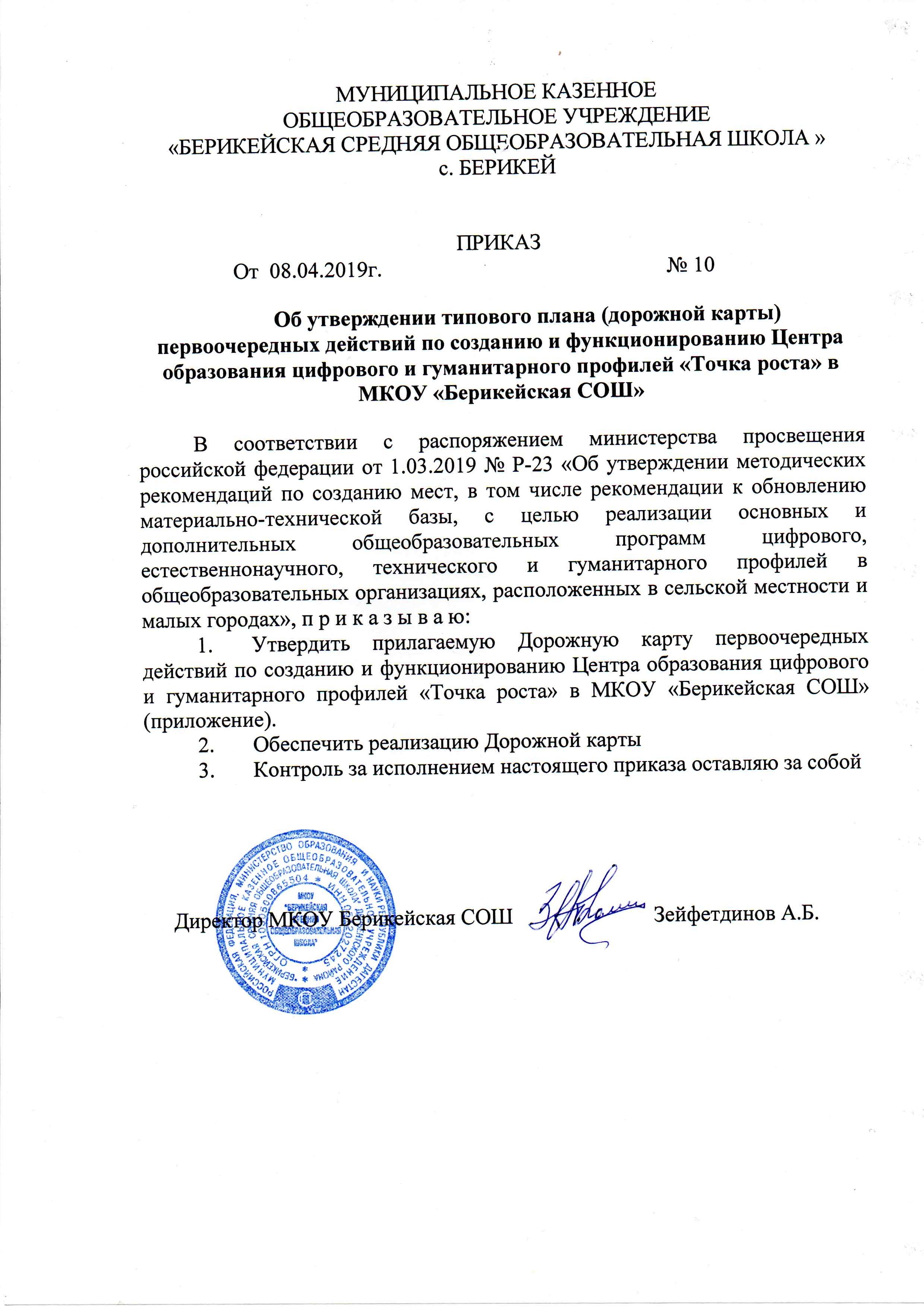 Типовой план (дорожная карта) первоочередных действий по созданию и функционированию Центров образования цифрового и гуманитарного профилей «Точка роста»Приложение №Наименование мероприятияРезультатСроки1.Утверждение Положения о деятельности ЦентраПоложение школы о создании Центра в МКОУ Берикейская  СОШв соответствии с методическими рекомендациямиМарт3.Утверждение медиаплана информационного сопровождения создания и функционирования ЦентраПриказ  школыМарт4.Согласование и утверждение типового дизайн- проекта ЦентраПриказ  школыМарт5.Согласование типового проекта зонирования ЦентраПриказ  школыМарт6.Согласование типового проекта инфраструктурного листа ЦентраПриказ  школыМарт-апрель7.Согласование калькуляции операционных расходов на функционирование Центра по статьям расходов, утвержденным документацией по отбору субъекта Российской Федерации на со финансирование из бюджета Российской Федерации расходного обязательстваПриказ  школыАпрель8.Повышение квалификации (профмастерства) сотрудников и педагогов Центров, в том числе по новым технологиям преподавания предметной области «Технология», «Информатика», «ОБЖ»:1.	Анализ кадрового состава Центров2.	Обеспечение участия педагогов и сотрудников в повышении квалификации на онлайн платформе3.	Обеспечение участия педагогического состава в очных курсах повышения квалификации, программах переподготовки кадровПредставление информации о кадровом составе Свидетельство о повышении квалификацииОтчет по программам переподготовки кадровМарт-Июнь9.Закупка, доставка и наладка оборудования:- подготовка технического задания согласно рекомендуемого инфраструктурного листа;-	объявление конкурсных закупочных процедур;-	косметический ремонт, приведение площадок образовательных организаций в соответствие с фирменным стилем «Точка роста»Государственные (муниципальные) контракты на поставку оборудованияМай-Август10.Организация набора детей, обучающихся по программам ЦентраПриказы о зачислении учащихсяСентябрь11.Лицензирование образовательной деятельности Центров (при необходимости)Лицензии на реализацию основных и дополнительных общеобразовательных программАвгуст12.Открытие Центров в единый день открытийИнформационное освещение в СМИСентябрь2019